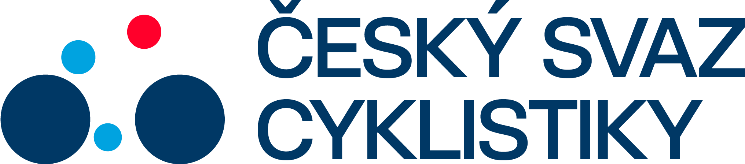 Čestné prohlášení o zdravotním stavu ve vztahu ke Covidu-19já, níže podepsaný/á  jméno a příjmení: 	……………………………………………………………………………..narozen/a: 		……………………………………………………………………………..kontakt mail a telefon: ……………………………………………………………………………..Pořadateli jsem předložil/a:  Negativní RT-PRC test, který jsem absolvoval/a nejdéle 7 dnů před začátkem akceNegativní antigení test, který jsem absolvoval/a nejdéle 72h před začátkem akcecertifikát od MZdr o ukončeném očkování a od aplikace druhé́ dávky v případě dvoudávkového schématu uplynulo nejméně 14 dní nebo 21 dní od první aplikacepotvrzené onemocnění COVID-19, uplynula u něj doba izolace podle platného mimořádného opatření Ministerstva zdravotnictví a od prvního pozitivního POC antigenního testu na přítomnost antigenu viru SARS CoV-2 nebo RT-PCR testu na přítomnost viru SARS-CoV-2 neuplynulo více než 180 dní Prohlašuji, že: není mi známo, že bych měl/a aktivní onemocnění COVID-19 či jiné přenosné onemocnění,není mi známo, že bych přišel/a do kontaktu s osobou, která výše uvedeným onemocněním trpí, a nebyla na mne z toho důvodu uvalena karanténa,netrpěl jsem v posledních třech týdnech a netrpím zhoršením zdravotního stavu ve smyslu kašle, dechových obtíží či zvýšené teploty, pocitů celkové slabosti či bolestí svalových skupin nebo kloubů,Je mi známo, že zamlčením výše uvedených skutečností mohu vážně ohrozit zdraví ostatních účastníků akceJsem si vědom právních následků nepravdivého čestného prohlášení i trestného činu šíření nakažlivé chorobyV……………….……, dne…………………….		 					   Podpis účastníka akce 				…………………………………………(nebo zákonný zástupce za účastníka do 15 let)